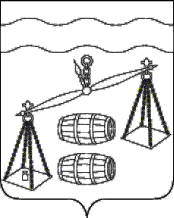 КАЛУЖСКАЯ ОБЛАСТЬСУХИНИЧСКИЙ РАЙОНАДМИНИСТРАЦИЯСЕЛЬСКОГО ПОСЕЛЕНИЯ «СЕЛО ФРОЛОВО»ПОСТАНОВЛЕНИЕОт 14.07.2021 года                                                                      № 28О внесении изменений в постановление администрациисельского поселения «Село Фролово» от 04.10.2019 № 22Об утверждении муниципальной программы сельскогопоселения «Село Фролово» «Энергосбережение и повышениеэнергетической эффективности в сельском поселении«Село Фролово» на 2020-2025 годыРуководствуясь постановлением администрации СП «Село Фролово» от 30.09.2013 № 27 «Об утверждении Порядка принятия решения о разработке муниципальных программ сельского поселения «Село Фролово», их формирования, реализации и проведения оценки эффективности реализации» в целях организации энергосбережения и повышения энергетической эффективности, постановлением администрации МР «Сухиничский район» от 30.11.2020 № 990a «Об установлении целевого уровня снижения в сопоставимых условиях суммарного объема потребляемых энергетических ресурсов и объема воды для организаций и учреждений, финансируемых из консолидированного бюджета МР «Сухиничский район» на 2021-2023 гг.», администрация сельского поселения «Село Фролово»                                              ПОСТАНОВЛЯЕТ:1. Внести в Постановление администрации сельского поселения «Село Фролово» от 04.10.2019 № 22 «Об утверждении муниципальной программы сельского поселения «Село Фролово» «Энергосбережение и повышение энергетической эффективности в сельском поселении «Село Фролово» на 2020-2025 г.г.» следующие изменения:1.1. Раздел № 2 «Цели, задачи и показатели достижения целей и решения задач муниципальной программы» муниципальной программы сельского поселения «Село Фролово» «Энергосбережение и повышение энергетической эффективности в сельском поселении «Село Фролово» на 2020-2025 годы изложить в новой редакции, согласно Приложению №1 к настоящему Постановлению (прилагается).	2. Настоящее Постановление вступает в силу после его обнародования.	3.Контроль за исполнением настоящего Постановления оставляю за собой.Глава администрацииСП «Село Фролово»							М.М. МоисееваПриложение №1постановления администрации администрации СП «Село Фролово»от 14.07.2021 г. № 28Раздел 2.  Приоритеты муниципальной политики в сфере реализации муниципальной программы, цели, задачи и показатели (индикаторы) достижения целей и решения задач, описание основных ожидаемых конечных результатов муниципальной программы, сроков и этапов реализации муниципальной программыПодраздел 2.1. Приоритеты муниципальной политики в сфере реализации муниципальной Программы:      Приоритеты муниципальной политики в сфере реализации муниципальной программы:- сохранение энергоэффективности здания по отношению к 2019 году в доле расходов на коммунальные услуги в общих расходах бюджета администрации СП «Село Фролово» в соответствии с установленным целевым уровнем снижения в сопоставимых условиях суммарного объема потребляемых энергетических ресурсов и объема воды; - обеспечение в бюджетной сфере 100% замены ламп накаливания для освещения на энергосберегающие;Подраздел 2.2. Цели, задачи, показатели (индикаторы) достижения целей и решения задач муниципальной Программы:Основными целями муниципальной Программы являются:- создание условий для перевода организации на энергосберегающий путь развития;- повышение энергетической эффективности при потреблении энергетических ресурсов в СП «Село Фролово»;Достижение указанных целей может быть обеспечено за счет решения следующих основных задач:- наблюдение за показателями, характеризующими эффективность использования основных видов энергетических ресурсов в СП «Село Фролово»;- замена светильников наружного освещения на современные энергосберегающие (светодиодные) светильники;- участие специалистов администрации СП «Село Фролово» в конференциях и семинарах по энергосбережению и повышение энергетической эффективности;-обеспечение в бюджетной сфере проведения энергетических обследований зданий; - обеспечение в бюджетной сфере замены ламп накаливания на энергосберегающие, в том числе на светодиодные